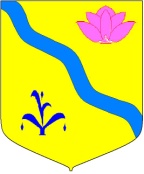 АДМИНИСТРАЦИЯ КИРОВСКОГО МУНИЦИПАЛЬНОГО РАЙОНА (ПРОЕКТ)ПОСТАНОВЛЕНИЕ_______________                                                  п. Кировский                                                       №__________О внесении изменений и дополнений в постановление администрации Кировского муниципального района от 27.01.2020 г. № 28 «Об утверждении административного регламента оказания муниципальной услуги «Предоставление земельных участков, находящихся в ведении органов местного самоуправления или в собственности муниципального образования, без проведения торгов»В соответствии с Федеральным законом от 27.07.2010 г. № 210-ФЗ «Об организации предоставления государственных и муниципальных услуг», руководствуясь ст. 24 Устава Кировского муниципального района, утвержденного решением Думы Кировского муниципального района  от 08.07.2005 г. № 126 (в действующей редакции решения Думы Кировского муниципального района от 30.09.2021 г. № 45-НПА), администрация Кировского муниципального районаПОСТАНОВЛЯЕТ:  1. Дополнить пунктом 86 Приложение № 3 постановления администрации Кировского муниципального района от 27.01.2020 г. № 28 «Об утверждении административного регламента оказания муниципальной услуги «Предоставление земельных участков, находящихся в ведении органов местного самоуправления или в собственности муниципального образования, без проведения торгов», изложив его согласно приложению к настоящему постановлению.2. Руководителю аппарата администрации Кировского муниципального района Тыщенко Л.А.  разместить  на официальном  Интернет-сайте администрации Кировского муниципального района. 3.  Контроль за исполнением данного постановления оставляю за собой. Глава Кировского муниципального района –глава администрации Кировскогомуниципального  района                                                                  И.И. ВотяковЛИСТ  СОГЛАСОВАНИЯ Проекта постановления администрации Кировского муниципального района О внесении изменений и дополнений в постановление администрации Кировского муниципального района от 27.01.2020 г. № 28 «Об утверждении административного регламента оказания муниципальной услуги «Предоставление земельных участков, находящихся в ведении органов местного самоуправления или в собственности муниципального образования, без проведения торгов»Постановление разослать: Общий отдел – 3, УМСАПЭ - 1 Специалист  отв. за  подготовку проекта _____________А.А. КругловаПередано в общий отдел _________________ 2021  г.Руководитель аппарата  __________________Л.А. Тыщенко Примечание: Общий отдел рассылает копии постановлений (распоряжений) в строгом соответствии со списком. Ответственность за качество указанного списка несет лично руководитель комитета, управления, отдела, внесшего проект распорядительного документа_____________Приложение к постановлению администрации Кировского муниципального  района    от «_____»_____________2021 годаПеречень документов, подтверждающих право заявителя на приобретение земельного участка без проведения торгов ДолжностьФ.И.О.Дата поступления документа на согласованиеЗамечания,подписьДата согласованияНачальник Управления муниципальной  собственности, архитектуры и правовой экспертизы администрации Кировского муниципального районаШелков И.А.Антикоррупционная  экспертиза N п/пОснование предоставления земельного участка без проведения торговВид права, на котором осуществляется предоставление земельного участка бесплатно или за платуЗаявительЗемельный участокДокументы, подтверждающие право заявителя на приобретение земельного участка без проведения торгов и прилагаемые к заявлению о приобретении прав на земельный участок, которые заявитель (представитель заявителя) должен представить самостоятельноДокументы, подтверждающие право заявителя на приобретение земельного участка без проведения торгов и прилагаемые к заявлению о приобретении прав на земельный участок, которые заявитель (представитель заявителя) вправе представить по собственной инициативе, так как они подлежат представлению в рамках межведомственного информационного взаимодействия86Подпункт 29.1 пункта 2 статьи 39.6 Земельного кодекса Российской Федерации В безвозмездное пользование согласно ч.3 ст.10 Федерального закона от 02.07.2013 г. № 148-ФЗ «Об аквакультуре (рыбоводстве) и о внесении изменений в отдельные законодательные акты Российской Федерации»Некоммерческие рыбоводные хозяйства, осуществляющие аквакультуру (рыбоводство), относящуюся к сохранению водных биологических ресурсовЗемельный участок, находящийся в государственной или муниципальной собственности, предназначенный для осуществления аквакультуры (рыбоводства)Договор пользования рыбоводным участкомВыписка из Единого государственного реестра недвижимости (ЕГРН) об объекте недвижимости (об испрашиваемом земельном участке)Выписка из Единого государственного реестра юридических лиц (ЕГРЮЛ) о юридическом лице, являющемся заявителем